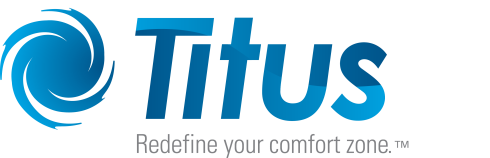 Filtered Louvered Horizontal Throw Diffuser: SECTION 233713 – DIFFUSERSPART 1 – GENERALRELATED DOCUMENTSDrawings and general provisions of the Contract, including General and Supplementary Conditions and Division ** Specifications Sections, apply to this sectionSUMMARYSections Includes:Filtered Louvered Horizontal Throw Diffuser Related Sections:CODES AND STANDARDSIEST-RP-CC-001, Institute of Environmental Sciences HEPA and ULPA FiltersIEST-RP-CC006, Institute of Environmental Sciences Recommended Practices for Testing Clean RoomsIES-RP-CC034, Institute of Environmental Sciences Recommended Practices for HEPA and ULPA Filter Leak TestsASHRAE Standard 70, Method of Testing the Performance of Air Outlets and Air Inlets, 2006ASTM Standard E84, Standard Test Method for Surface Burning Characteristics of Building Materials, 2016SUBMITTALSProduct Data: For each type of produce indicated, include the following:Data Sheet: Indicate materials of construction, finish and mounting details and performance data including throw vertical and horizontal, static pressure, sound ratings.Source quality-control reports.PART 2 - PRODUCTS2.1	DIFFUSERSFiltered Louvered Horizontal Throw Diffuser Manufacturers: Subject to compliance with requirements and performance listed in section 2.2 Source Quality Control, products by one of following manufacturer is acceptableTitus (Basis of Design)Tuttle and BailyKruegerDiffuser plenum shall be constructed of a single sheet of {0.40” thick aluminum / 20 gauge 304 stainless steel} and welded at all seams and corners. Plenum shall be attached to the mounting frame without mechanical fasteners; mechanical fasteners that penetrate the plenum shall not be acceptable. Inlet collar shall be sealed to the top of the plenum.Option: All exterior seams are to be continuously welded.Knife edge, which penetrates gel in the filter frame, shall be an integral part of the diffuser mounting frame to assure leakage is consistent with that of the filter.Diffusers shall have non-removable filter retainers, requiring no tools for installation or removal of filter, shall automatically align the filter gel seal on diffuser knife edge, and shall be constructed of Inconel 600 alloy.Diffusers shall be supplied with static pressure port to allow measurement of pressure drop across the face of the diffuser.The face of the diffuser shall be constructed of a removable, louvered 4-way horizontal discharge pattern core. The face shall be secured in place by quarter-turn fasteners for quick removal and sanitizing. Differs shall be provided with two PVC coated stainless steel safety cables for ease of installation/removal and to prevent accidental dropping  and of the diffuser face .Optional Diffuser Construction(Optional) Diffusers shall be equipped with a dedicated aerosol challenge port and dispersion manifold to allow field testing of filtered units in accordance with industry leakage standards.(Optional) A {radial or butterfly} damper shall be located in the inlet collar of the diffuser. Damper shall be operated by a Phillips head operator accessible without removal of filter or filter plugs.(Optional) Diffusers shall be supplied with 1 ½” foil-faced external insulation. Insulation shall have a flamespread index of 0-25 and a smoke developed index of 0-50 (25/50 rating) when tested in accordance with ASTM E84.Finish: shall be one of the following:#26 White. The finish shall be a powder coat paint, baked at 425°F.  The paint thickness shall be 2.0 – 3.0 mils, gloss at 60° per ASTM D523-89 of 60 – 70%The paint shall have a pencil hardness per ASTM D3363-92A of H – 2H, The paint shall have crosshatch adhesion per ASTM D3359-83 of 5BThe paint must pass a salt spray test per ASTM B117-9048 of 1000 hours,The paint must pass a humidity test per ASTM D2247-92 of 1000 hoursThe paint must pass a conical mandrel per ASTM D522 of 1/8” conical bend, no cracking shown.#26A Antimicrobial White The finish shall be a powder coat paint, baked at 425°F.  The paint thickness shall be 2.0 – 3.0 mils, gloss at 60° per ASTM D523-89 of 60 – 70%The paint shall have a pencil hardness per ASTM D3363-92A of H – 2H, The paint shall have crosshatch adhesion per ASTM D3359-83 of 5BThe paint must pass a salt spray test per ASTM B117-9048 of 1000 hours,The paint must pass a humidity test per ASTM D2247-92 of 1000 hoursThe paint must pass a conical mandrel per ASTM D522 of 1/8” conical bend, no cracking shown.Aluminum with mill finishStainless Steel with mill finishSource Quality ControlThe manufacturer shall provide published performance data for rated for the filtered radial throw diffuser The diffuser shall be tested in accordance with ANSI/ASHRAE Standard 70-2006Throw values are at isothermal conditionsPART 3 – EXECUTION3.1 EXAMINATION Examine areas where diffusers, registers, and grilles are to be installed for compliance with requirements for installation tolerances and other conditions affecting performance of equipment. Proceed with installation only after unsatisfactory conditions have been corrected.3.2 INSTALLATIONInstall Diffusers level and plumb.Verify diffuser air patterns are as indicated on drawings during installation.Ceiling-Mounted Outlets: Drawings indicate general arrangement of ducts, fittings and accessories.  Air Outlet and locations have been indicated to achieve design requirements for air volume, noise criteria, airflow pattern, throw, and pressure drop.  Make final locations where indicated, as much as practical.  Where architectural features or other items conflict with installation, notify Engineer for determination of final location.Install diffusers with airtight connections to ducts and to allow service and maintenance of dampers, air extractors and fire dampers.3.3 ADJUSTINGAfter installation, verify diffusers air patterns is as indicated on drawings, or as directed before starting air balance.END OF SECTION 233713